Ateş, öksürük, burun akıntısı, solunum sıkıntısı gibi salgın hastalık belirtileri olan veya temaslısı olan öğretmen, öğrenci ya da çalışanların tespit edilmesi durumunda zaman geçirmeksizin, sıralı olarak aranması gereken kişiler.Not: Bu çizelge bütün çalışan ve öğrencilerin görebileceği uygun yerlere asılmalıdır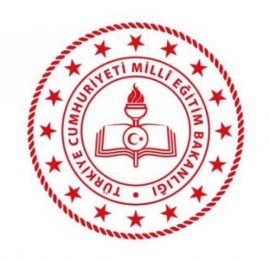 MİLLİ İRADE ANADOLU LİSESİDoküman No      918-00-PL-10MİLLİ İRADE ANADOLU LİSESİYayın  Tarihi01.08.2020MİLLİ İRADE ANADOLU LİSESİRevizyon No    00SALGIN ACİL DURUM İLETİŞİM PLANIRevizyon Tarihi01.09.2020SALGIN ACİL DURUM İLETİŞİM PLANISayfa No              1 / 1Adı- SoyadıGöreviTelefonuKurum Salgınla Mücadele Ekip SorumlusuKurum AmiriKurum Salgınla Mücadele Ekip ÜyesiKurum Salgınla Mücadele Ekip ÜyesiKurum Salgınla Mücadele Ekip ÜyesiSağlık Kuruluşuİlçe MEM